г. Петропавловск-Камчатский                                                «    » _________ 2019 годаВо исполнение Указа Президента Российской Федерации от 07.05.2018 № 204 «О национальных целях и стратегических задачах развития Российской Федерации на период до 2024 года», постановления Правительства Российской Федерации от 30.12.2018 № 1759 «О внесении изменений в государственную программу Российской Федерации «Содействие занятости населения», распоряжения Правительства Российской Федерации от 30.12.2018 № 3025-р, в целях реализации мероприятий по профессиональному обучению и дополнительному профессиональному образованию граждан предпенсионного возрастаПРИКАЗЫВАЮ:1. Внести в приказ Агентства по занятости населения и миграционной политике Камчатского края от 19.02.2014 № 29 «Об утверждении порядков по реализации мероприятий государственной программы Камчатского края «Содействие занятости населения Камчатского края» следующие изменения:1) часть 4 считать частью 5;2) дополнить частью 4 в следующей редакции: «4. Утвердить Порядок расходования бюджетных средств на организацию профессионального обучения и дополнительного профессионального образования граждан предпенсионного возраста согласно приложению 4.».2. Настоящий приказ вступает в силу через 10 дней после дня его официального опубликования и распространяется на правоотношения, возникшие с 01.01.2019.Руководитель Агентства                                                                            Н.Б. НиценкоПриложение 4 к приказу Агентства по занятости населения и миграционной политике Камчатского краяот ___________ № _____«Приложение к приказу Агентства по занятости населения и миграционной политике Камчатского края от 19.02.2014 № 29Порядок расходования бюджетных средств на организацию профессионального обучения и дополнительного профессионального образования граждан предпенсионного возраста1. Настоящий Порядок устанавливает правила расходования бюджетных средств, предусмотренных на организацию профессионального обучения и дополнительного профессионального образования граждан предпенсионного возраста, ищущих работу и обратившихся в органы государственной службы занятости населения (далее – Порядок).2. Порядок разработан для реализации подпрограммы 9 «Организация профессионального обучения и дополнительного профессионального обучения граждан предпенсионного возраста» государственной программы Камчатского края «Содействие занятости населения Камчатского края», утвержденной Постановлением Правительства Камчатского края от 11.11.2013 № 490-П «Об утверждении государственной Программы Камчатского края «Содействие занятости населения Камчатского края» (далее – государственная Программа), с целью приобретения или развития имеющихся знаний, компетенций и навыков, обеспечивающих конкурентоспособность и профессиональную мобильность на рынке труда граждан предпенсионного возраста.3. Для целей настоящего Порядка под гражданами предпенсионного возраста понимаются граждане возрастной категории за 5 лет до наступления возраста, дающего право на страховую пенсию по старости, в том числе назначаемую досрочно (далее – граждане предпенсионного возраста). 4. Агентство по занятости населения и миграционной политике Камчатского края (далее – Агентство) является администратором доходов иных межбюджетных трансфертов по коду дохода 829 2 02 45 294 02 0000 150.             5. Источником финансового обеспечения организации профессионального обучения и дополнительного профессионального образования граждан предпенсионного возраста являются средства краевого бюджета и иной межбюджетный трансферт, предоставленный Камчатскому краю из федерального бюджета на условиях софинансирования. Предоставление иного межбюджетного трансферта осуществляется в соответствии с Правилами предоставления и распределения иного межбюджетного трансферта из федерального бюджета, утвержденными постановлением Правительства Российской Федерации от 30.12.2018 № 1759, в рамках федерального проекта «Старшее поколение» национального проекта «Демография».6. Финансовое обеспечение расходов на реализацию мероприятия по профессиональному обучению и дополнительному профессиональному образованию граждан предпенсионного возраста осуществляется Агентством в соответствии со сводной бюджетной росписью краевого бюджета, кассовым планом исполнения краевого бюджета в пределах бюджетных ассигнований, предусмотренных на указанные цели Агентству в краевом бюджете на текущий финансовый год, в том числе источником финансового обеспечения которых являются иные межбюджетные трансферты из федерального бюджета.7. Агентство предоставляет средства краевого бюджета, в том числе источником финансового обеспечения которого являются иные межбюджетные трансферты из федерального бюджета, краевым государственным казенным учреждениям центрам занятости населения Камчатского края (далее – центры занятости населения) в целях организации профессионального обучения и дополнительного профессионального образования граждан предпенсионного возраста (далее - профессиональное обучение).8. Расходы бюджетных средств на профессиональное обучение и дополнительное профессиональное образование граждан предпенсионного возраста включают: а) стоимость курса профессионального обучения или дополнительного профессионального образования; б) выплату стипендии в период обучения.9. Средняя стоимость обучения из расчета на одного обучающегося за курс обучения составляет 34607,41 рублей. Максимальная стоимость обучения одного человека за курс обучения (не более 3 месяцев) составляет 68500,0 рублей.10. Продолжительность обучения определяется конкретной программой обучения. Средний период обучения граждан предпенсионного возраста в рамках реализации мероприятия государственной Программы не должен превышать 3 месяцев.11. Организация профессионального обучения граждан предпенсионного возраста осуществляется центром занятости населения при личном обращении в центр занятости населения гражданина предпенсионного возраста, зарегистрированного в центре занятости населения в целях поиска подходящей работы, с заявлением о направлении на профессиональное обучение и предъявлении им следующих документов:1) паспорта или документа, его заменяющего;2) трудовой книжки или копии трудовой книжки, заверенной в установленном действующим законодательством порядке;3) страхового свидетельства обязательного пенсионного страхования, содержащего номер индивидуального лицевого счета (далее - СНИЛС). В случае непредставления гражданином предпенсионного возраста СНИЛС, центр занятости населения его запрашивает в порядке межведомственного информационного взаимодействия;4) документа об образовании и (или) квалификации и приложения к нему (при наличии).12. В целях организации профессионального обучения с учетом индивидуальных особенностей, гражданин предпенсионного возраста, которому установлена инвалидность, вправе предъявить индивидуальную программу реабилитации или абилитации инвалида, выданную в установленном порядке и содержащую заключение о рекомендуемом характере и условиях труда (далее - ИПРА).13. Центр занятости населения, с целью уточнения принадлежности гражданина к категории граждан предпенсионного возраста, запрашивает в порядке межведомственного информационного взаимодействия справку (сведения) из органа Пенсионного фонда Российской Федерации, подтверждающую принадлежность гражданина, обратившегося в целях организации профессионального обучения, к категории граждан предпенсионного возраста.14. Центр занятости населения организует профессиональное обучение граждан предпенсионного возраста путем направления гражданина предпенсионного возраста на профессиональное обучение по итогам подбора центром занятости населения для указанной категории граждан образовательной организации и программы обучения. Обучение лиц предпенсионного возраста должно быть завершено до наступления возраста, дающего право на страховую пенсию по старости, в том числе назначаемую досрочно.15. Центр занятости населения заключает с гражданином из числа граждан предпенсионного возраста, зарегистрированным в центре занятости населения в целях поиска подходящей работы, договор об организации профессионального обучения и выдает направление в образовательную организацию. В рамках реализации государственной Программы повторное обучение лиц предпенсионного возраста не допускается.16. Гражданам предпенсионного возраста из числа незанятых граждан, в период профессионального обучения ежемесячно выплачивается стипендия за дни фактического обучения, в размере величины минимального размера оплаты труда, установленного Федеральным законом от 19.06.2000 № 82-ФЗ «О минимальном размере оплаты труда», увеличенного на районный коэффициент (1,6), источником финансового обеспечения которой являются иные межбюджетные трансферты из федерального бюджета.Решение о выплате (отказе в выплате) стипендии принимается центром занятости населения. 17. Документами, необходимыми для принятия решения о выплате стипендии гражданам предпенсионного возраста из числа незанятых граждан в период профессионального обучения, являются: а) заверенная в установленном порядке копия приказа образовательной организации о зачислении гражданина предпенсионного возраста на профессиональное обучение (или выписка из приказа);б) справка образовательной организации о посещении занятий гражданином предпенсионного возраста, проходящим профессиональное обучение;в) справка образовательной организации об успеваемости гражданина предпенсионного возраста, проходящего профессиональное обучение.Документы, указанные в подпунктах «а»-«в» настоящего пункта, являются документами образовательной организации, осуществляющей профессиональное обучение граждан предпенсионного возраста, и предоставляются по запросу центра занятости населения указанной образовательной организацией.18. Граждане предпенсионного возраста, направленные и не прошедшие (без уважительной причины) полного курса профессионального обучения, возвращают центру занятости населения: а) полную стоимость курса профессионального обучения; б) стипендию, фактически выплаченную за период обучения. 19. Контроль за целевым использованием субсидии осуществляется в соответствии с законодательством Российской Федерации и законодательством Камчатского края.                                                                                                                                     ».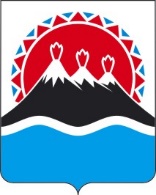 АГЕНТСТВО ПО ЗАНЯТОСТИ НАСЕЛЕНИЯИ МИГРАЦИОННОЙ ПОЛИТИКЕ КАМЧАТСКОГО КРАЯПРИКАЗ № ____О внесении изменений в приказ Агентства по занятости населения и миграционной политике Камчатского края от 19.02.2014 № 29 «Об утверждении порядков по реализации мероприятий государственной программы Камчатского края «Содействие занятости населения Камчатского края» 